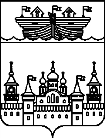 АДМИНИСТРАЦИЯЕГОРОВСКОГО СЕЛЬСОВЕТАВОСКРЕСЕНСКОГО МУНИЦИПАЛЬНОГО РАЙОНАНИЖЕГОРОДСКОЙ ОБЛАСТИРАСПОРЯЖЕНИЕ01 июля 2022 года	№ 7-рО формировании прогулочных групп и назначенииответственных лиц за сменыВо исполнение постановления Правительства Нижегородской области от 25.03.2009 № 149 «Об организации отдыха, оздоровления и занятости детей и молодежи Нижегородской области» и в целях создания оптимальных условий, обеспечивающих полноценный отдых, оздоровление и организованную занятость детей и молодежи:1.Сформировать на базе Егоровского сельского клуба прогулочную группу, и назначить ответственным лицом за 1 смену с 01.07.2022 года по 16.07.2022 года, за 2 смену с 17.07.2022 года по 31.07.2022 года заведующую Егоровским сельским клубом Никитину Анну Владимировну.2.Сформировать на базе Люндо- Осиновского сельского клуба прогулочную группу, и назначить ответственным лицом за 1 смену с 07.07.2022 года по 21.07.2022 года заведующую Люндо-Осиновским сельским клубом Потанину Елену Николаевну.3.Контроль за исполнением настоящего распоряжения оставляю за собой.4.Настоящее распоряжение вступает в силу с момента подписания.Глава администрации	Ю.А.Черняев